АДМИНИСТРАЦИЯ   ВЕСЬЕГОНСКОГО РАЙОНАТВЕРСКОЙ  ОБЛАСТИП О С Т А Н О В Л Е Н И Ег. Весьегонск30.12.2016                                                                                                                               № 477п о с т а н о в л я ю:1. Внести в муниципальную программу муниципального образования Тверской области «Весьегонский район» «Управление муниципальными финансами и совершенствование доходного потенциала в Весьегонском районе» на 2016 – 2018 годы, утвержденную постановлением администрации Весьегонского района от 31.12.2015 № 562, следующие изменения:а) в паспорте программы раздел «Объемы и источники финансирования муниципальной программы по годам ее реализации в разрезе подпрограмм» изложить в следующей редакции:Объем и источники                  Общий объем финансирования муниципальной программыфинансирования	на 2016 – 2018 годы    18 345 168,00 руб., в том числе за       муниципальной программы   	счет средств местного бюджета 18 345 168,00   руб.по годам ее реализации 	2016 г 6 619 968,00   руб.                                                                          в т.ч. подпрограмма 1 226 368,00    руб.                                                        обеспечивающая подпрограмма  5 393 600,00 руб.                                                    2017 г.  6 137 600,00 руб.                                                                            в т.ч. подпрограмма 550 000,00   руб.                                                         обеспечивающая подпрограмма 5 587 600,00 руб.                                                    2018 г.  5 587 600,00 руб.                                                 в т.ч. обеспечивающая подпрограмма 5 587 600,00 руб.б)  пункт 29 раздела IV «Обеспечивающая подпрограмма», подраздела I  « Обеспечение деятельности главного администратора муниципальной программы» изложить в следующей редакции « 29. Общая сумма расходов на обеспечение деятельности администратора муниципальной программы, выделенная на период реализации муниципальной программы, составляет 16 568 800,00  руб.».ж) приложение 1 к муниципальной программе «Управление муниципальными финансами и совершенствование доходного потенциала в Весьегонском районе» на 2016 – 2018 годы изложить в новой редакции (прилагается).2. Опубликовать настоящее постановление в газете «Весьегонская жизнь» и разместить на официальном сайте муниципального образования Тверской области «Весьегонский район» в информационно-телекоммуникационной сети Интернета.3. Настоящее постановление вступает в силу, со дня его принятия и распространяется на правоотношения, возникшие с 27.12.2016 г.4. Контроль за выполнением настоящего постановления возложить на заместителя главы администрации, заведующего финансовым отделом администрации  района Брагину И.В.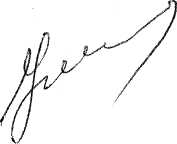 Глава администрации района                                         И.И. УгнивенкоО внесении изменений в постановление администрации Весьегонского района от 31.12.2015 № 562